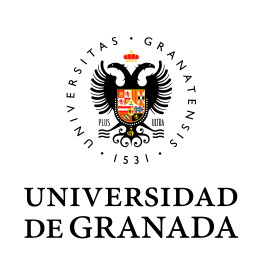 Facultad de Ciencias Económicas y EmpresarialesOficina de Relaciones InternacionalesCERTIFICATE OF DEPARTURECERTIFICADO DE FIN DE ESTANCIA ACADEMIC YEAR 20__/20__ IT IS HEREBY CERTIFIED THAT:Mr./Ms.  _______________________________________________________________with I.D.  _______________________________________________________________from  __________________________________________________________________has completed the academic period at our Institutionfrom  ____/____/______ to  ____/____/______at the Faculty of Economics and Business.Signature.........................................................................................Date: ________________________PROGRAMMEHOST INSTITUTIONUniversity of GranadaSTAMPFUNCTION